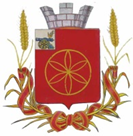   АДМИНИСТРАЦИЯ  МУНИЦИПАЛЬНОГО  ОБРАЗОВАНИЯ            РУДНЯНСКИЙ  РАЙОН  СМОЛЕНСКОЙ ОБЛАСТИП  О  С  Т  А Н  О  В  Л  Е Н  И  Еот  10.08.2017 г.   № 300В соответствии с п. 6 ч. 1 статьи 15 Федерального закона от 6 октября 2003 года № 131-ФЗ «Об общих принципах организации местного самоуправления в Российской Федерации» и Федеральным законом от 13.07.2015 № 220 «Об организации регулярных перевозок пассажиров и багажа автомобильным транспортом и городским наземным электрическим транспортом в Российской Федерации» Администрация муниципального образования Руднянский район Смоленской области п о с т а н о в л я е т:1. Утвердить прилагаемый реестр муниципальных маршрутов регулярных пассажирских перевозок на территории муниципального образования Руднянский район  Смоленской области.Настоящее постановление разместить на официальном сайте муниципального образования Руднянский район  Смоленской области.Контроль за исполнением настоящего постановления возложить на первого заместителя Главы муниципального образования Руднянский район Смоленской области – Архипенкова С.В.И.п. Главы муниципального образованияРуднянский район Смоленской области                                         С.В. АрхипенковУТВЕРЖДЕНпостановлением Администрации муниципального образования Руднянский район  Смоленской областиот_______ № ____РЕЕСТР муниципальных маршрутов регулярных пассажирских перевозокна территории муниципального образования Руднянский район Смоленской областиОб утверждении реестра муниципальных маршрутов регулярных пассажирских перевозок на территории муниципального образовании Руднянский район Смоленской области№п/пНомер маршрутаНаименование маршрутаНаименование промежуточных остановочных пунктовНаименованиеулиц, автомобильных дорог, по которым предполагается движение транспортных средств (ТС) между остановочными пунктами по маршрутуПротяженность маршрута (общая) км.Порядок посадки и высадки пассажировВид регулярных перевозокВид ТС и классы ТС, которые используются дляперевозок по маршруту, максимальное количество ТСЭкологические характеристики ТС, которые используются для перевозок по маршрутуДата начала осуществления регулярных перевозокНаименование, место нахождения юридического лица, фамилия, имя, отчество индивидуального предпринимателя (в том числе договора простого товарищества), осуществляющих перевозки по маршруту.Иные требования1101г. Рудня- д. Сташки- д. Привольег. Рудня, , д. Шеровичи, д. Дворище, пер.д. Чистик,д. Плоское, д. Сташки, д. Попки, д. Живалево, д. Морозовка, д. Игнатовка, д. Привольег. Рудня , ул. Киреева, «Брянск-Смоленск до границы Республики Беларусь (через Рудню, на Витебск)»- Плоское-Приволье-Ордовка-Комиссарово66,0в установленных остановочных пунктахрегулируемые тарифыАвтобус малый и средний класс Евро-2 и выше13.01.2016г.Индивидуальный предприниматель Ануфриенков Сергей Викторович. 216790 г. Рудня ул. Западная д.25 кв.92101 д.Ог. Рудня- д. Сташки- д. Приволье- д. Ордовкаг. Рудня, , д. Шеровичи, д. Дворище, пер.д. Чистик,д. Плоское, д. Сташки, д. Попки, д. Живалево, д. Морозовка, д. Игнатовка,д. Сутоки, д. Приволье, д. Ордовка.г. Рудня , ул. Киреева, «Брянск-Смоленск до границы Республики Беларусь (через Рудню, на Витебск)»- Плоское- Приволье- Ордовка- Комиссарово80,0в установленных остановочных пунктахрегулируемые тарифыАвтобус малый и средний класс  Евро-2 и выше13.01.2016г.Индивидуальный предприниматель Ануфриенков Сергей Викторович. 216790 г. Рудня ул. Западная д.25 кв.93101 д.Сг. Рудня- д. Сташки- д. Приволье- д. Сутокиг. Рудня, , д. Шеровичи, д. Дворище, пер.д. Чистик,д. Плоское, д. Сташки, д. Попки, д. Живалево, д. Морозовка, д. Игнатовка,д. Сутоки, д. Приволье, г. Рудня , ул. Киреева, «Брянск-Смоленск до границы Республики Беларусь (через Рудню, на Витебск)», «Плоское-Приволье-Ордовка-Комиссаров»- Сутоки80,0в установленных остановочных пунктахрегулируемые тарифыАвтобус малый и средний класс  Евро-2 и выше13.01.2016г.Индивидуальный предприниматель Ануфриенков Сергей Викторович. 216790 г. Рудня ул. Западная д.25 кв.94102г. Рудня- д. Стаиг. Рудня, РСШ №2, Промкомбинат, ММС, д. Кругловка, пер. д. Заольша, д.Стаи.г. Рудня ул. Киреева, «Брянск-Смоленск до границы Республики Беларусь (через Рудню, на Витебск)»- Стаи30,0в установленных остановочных пунктахрегулируемые тарифыАвтобус малый и средний класс  Евро-2 и выше13.01.2016г.Индивидуальный предприниматель Ануфриенков Сергей Викторович. 216790 г. Рудня ул. Западная д.25 кв.95102 д. Зг. Рудня- д. Стаи- д. Заборьег. Рудня, РСШ №2, Промкомбинат, ММС, д. Кругловка, пер. д. Заольша, д.Стаи, д. Заборьег. Рудня ул. Киреева, «Брянск-Смоленск до границы Республики Беларусь (через Рудню, на Витебск)»- Стаи-Заборье42,0в установленных остановочных пунктахрегулируемые тарифыАвтобус малый и средний класс  Евро-2 и выше13.01.2016г.Индивидуальный предприниматель Ануфриенков Сергей Викторович. 216790 г. Рудня ул. Западная д.25 кв.96103г. Рудня- д. Рокотг. Рудня, , д. Шеровичи, д. Дворище, пер.д. Чистик,д. Плоское, д. Трутни, д. Лешно, д. Рокот.г. Рудня , ул. Киреева, «Брянск-Смоленск до границы Республики Беларусь (через Рудню, на Витебск)»- Лешно-Рокот50,0в установленных остановочных пунктахрегулируемые тарифыАвтобус малый и средний класс  Евро-2 и выше13.01.2016г.Индивидуальный предприниматель Ануфриенков Сергей Викторович. 216790 г. Рудня ул. Западная д.25 кв.97104г. Рудня- д. Чистикг. Рудня, д. Шеровичи, д. Дворище, пер.д. Чистик, д. ЧистикГ. Рудня , ул. Киреева, «Брянск-Смоленск до границы Республики Беларусь (через Рудню, на Витебск)»- Чистик24,0в установленных остановочных пунктахрегулируемые тарифыАвтобус малый и средний класс  Евро-2 и выше13.01.2016г.Индивидуальный предприниматель Ануфриенков Сергей Викторович. 216790 г. Рудня ул. Западная д.25 кв.98105г. Рудня- д. Шубки- д. Казимирово- д. Любавичиг. Рудня, РЭС, д. Березино, д. Центнеровка, д. Шубки, д. Быстровка, д. Королево, д. Дубровка, д. Казимирово, д. Шилово, д. Любавичи.г. Рудня ул. Киреева, ул. Егорова, Рудня-Любавичи-Волково, «Рудня-Любавичи-Волково»- Казимирово-Шилово58,0в установленных остановочных пунктахрегулируемые тарифыАвтобус малый и средний класс  Евро-2 и выше13.01.2016г.Индивидуальный предприниматель Ануфриенков Сергей Викторович. 216790 г. Рудня ул. Западная д.25 кв.99105 д. Вг. Рудня- д. Шубки- д. Казимирово- д. Любавичи- д. Волковог. Рудня, РЭС, д. Березино, д. Центнеровка, д. Шубки, д. Быстровка, д. Королево, д. Дубровка, д. Казимирово, д. Шилово, д. Любавичи, д. Волклво.г. Рудня ул. Киреева, ул. Егорова, Рудня-Любавичи-Волково, «Рудня-Любавичи-Волково»- Казимирово-Шилово72,0в установленных остановочных пунктахрегулируемые тарифыАвтобус малый и средний класс  Евро-2 и выше13.01.2016г.Индивидуальный предприниматель Ануфриенков Сергей Викторович. 216790 г. Рудня ул. Западная д.25 кв.910105 д.Чг. Рудня- д. Шубки- д. Казимирово- д. Любавичи- д. Чушаиг. Рудня, РЭС, д. Березино, д. Центнеровка, д. Шубки, д. Быстровка, д. Королево, д. Дубровка, д. Казимирово, д. Шилово, д. Любавичи, д. Чушаи.г. Рудня ул. Киреева, ул. Егорова, Рудня-Любавичи-Волково, «Рудня-Любавичи-Волково»- Казимирово-Шилово, «Рудня-Любавичи-Волково»- Чушаи70,0в установленных остановочных пунктахрегулируемые тарифыАвтобус малый и средний класс  Евро-2 и выше13.01.2016г.Индивидуальный предприниматель Ануфриенков Сергей Викторович. 216790 г. Рудня ул. Западная д.25 кв.911106г. Рудня- д. Шмыриг.Рудня, д. Красный Двор, пер.д. Переволочье, д.Заозерье, д. Карташевичи, д. Задняя, д. Новоселки, д. Кляриново, д.Кадомы, д. Братышки, д. Стрелицы, д. Шмыриг. Рудня ул. Киреева, ул. Колхозная, Демидов-Рудня, «Демидов-Понизовье-Заозерье»- Шмыри102,0в установленных остановочных пунктахрегулируемые тарифыАвтобус малый и средний класс  Евро-2 и выше13.01.2016г.Индивидуальный предприниматель Ануфриенков Сергей Викторович. 216790 г. Рудня ул. Западная д.25 кв.912107г. Рудня- п. Понизовьег.Рудня, д. Красный Двор, пер.д. Переволочье, д.Заозерье, д. Карташевичи, д. Задняя, д. Новоселки,  д. Кляриново, д. Шапки, д. Боярщина, д. Дуброво, п. Понизовье.г. Рудня ул. Киреева, ул. Колхозная, Демидов-Рудня, Демидов-Понизовье-Заозерье88,0в установленных остановочных пунктахрегулируемые тарифыАвтобус малый и средний класс  Евро-2 и выше13.01.2016г.Индивидуальный предприниматель Ануфриенков Сергей Викторович. 216790 г. Рудня ул. Западная д.25 кв.913107 д. Уг. Рудня- д. Узгорки- п. Понизовьег.Рудня, д. Красный Двор, пер.д. Переволочье, д.Заозерье, д. Карташевичи, д. Задняя, д. Новоселки,  д. Кляриново, д. Шапки, д. Боярщина, д. Дуброво, д. Печки, д. Узгорки, п. Понизовье.г. Рудня ул. Киреева, ул. Колхозная, Демидов-Рудня, Демидов-Понизовье-Заозерье, Дуброво-Узгорки-Колышки-граница Руспублики Беларусь100,0в установленных остановочных пунктахрегулируемые тарифыАвтобус малый и средний класс  Евро-2 и выше13.01.2016г.Индивидуальный предприниматель Ануфриенков Сергей Викторович. 216790 г. Рудня ул. Западная д.25 кв.914107 д. Кг. Рудня- п. Понизовье- д. Кошевичиг.Рудня, д. Красный Двор, пер.д. Переволочье, д.Заозерье, д. Карташевичи, д. Задняя, д. Новоселки,  д. Кляриново, д. Шапки, д. Боярщина, д. Дуброво, п. Понизовье, д. Кошекичи.г. Рудня ул. Киреева, ул. Колхозная, Демидов-Рудня, Демидов-Понизовье-Заозерье, Понизовье-Кошевичи.100,0в установленных остановочных пунктахрегулируемые тарифыАвтобус средний класс и малый класс Евро-2 и выше13.01.2016г.Индивидуальный предприниматель Ануфриенков Сергей Викторович. 216790 г. Рудня ул. Западная д.25 кв.915107 д. Нг. Рудня- п. Понизовье- д. Никонцыг.Рудня, д. Красный Двор, пер.д. Переволочье, д.Заозерье, д. Карташевичи, д. Задняя, д. Новоселки,  д. Кляриново, д. Шапки, д. Боярщина, д. Дуброво, п. Понизовье, д. Селечки, д. Лужки, д. Осово, д. Скугрево, д. д. Никонцыг. Рудня ул. Киреева, ул. Колхозная, Демидов-Рудня, Демидов-Понизовье-Заозерье, Понизовье-Никонцы120,0в установленных остановочных пунктахрегулируемые тарифыАвтобус средний класс и малый класс Евро-2 и выше13.01.2016г.Индивидуальный предприниматель Ануфриенков Сергей Викторович. 216790 г. Рудня ул. Западная д.25 кв.916107 д. Бг. Рудня- п. Понизовье- д. Боркиг.Рудня, д. Красный Двор, пер.д. Переволочье, д.Заозерье, д. Карташевичи, д. Задняя, д. Новоселки,  д. Кляриново, д. Шапки, д. Боярщина, д. Дуброво, п. Понизовье, д. Селечки, д. Боркиг. Рудня ул. Киреева, ул. Колхозная, Демидов-Рудня, Демидов-Понизовье-Заозерье, «Понизовье-Никонцы»- Борки112,0в установленных остановочных пунктахрегулируемые тарифыАвтобус средний класс и малый класс Евро-2 и выше13.01.2016г.Индивидуальный предприниматель Ануфриенков Сергей Викторович. 216790 г. Рудня ул. Западная д.25 кв.917108г. Рудня- д. Микулиног.Рудня, д. Красный Двор,д. Переволочье, д. Микулино. г. Рудня ул. Киреева, ул. Колхозная, «Демидов- Рудня»-Микулино26,0в установленных остановочных пунктахрегулируемые тарифыАвтобус средний класс и малый класс Евро-2 и выше13.01.2016г.Индивидуальный предприниматель Ануфриенков Сергей Викторович. 216790 г. Рудня ул. Западная д.25 кв.918108 д. Сг. Рудня- д. Микулино- д. Самсонцыг.Рудня, д. Красный Двор,д. Переволочье, д. Самсонцы,  д. Микулино. г. Рудня ул. Киреева, ул. Колхозная, «Демидов- Рудня»-Переволочье-Микулино- Самсонцы32,0в установленных остановочных пунктахрегулируемые тарифыАвтобус средний класс и малый класс Евро-2 и выше13.01.2016г.Индивидуальный предприниматель Ануфриенков Сергей Викторович. 216790 г. Рудня ул. Западная д.25 кв.919109г. Рудня- д. Одриног. Рудня, РСШ №2, Промкомбинат, ММС, д. Кругловка, д. Солонец, д. Пески, пер.д. Тур, д. Могильно, д. Ордовкаг. Рудня ул. Киреева, «Брянск-Смоленск до границы Республики Беларусь (через Рудню, на Витебск)»- Могильно-Одрино44,0в установленных остановочных пунктахрегулируемые тарифыАвтобус средний класс и малый класс Евро-2 и выше13.01.2016г.Индивидуальный предприниматель Ануфриенков Сергей Викторович. 216790 г. Рудня ул. Западная д.25 кв.920109 д. Тг. Рудня- д. Могильно- д. Тург. Рудня, РСШ №2, Промкомбинат, ММС, д. Кругловка, д. Солонец, д. Пески, пер.д. Тур, д. Тур, д. Могильног. Рудня ул. Киреева, а/д. Р-120, «Брянск-Смоленск до границы Республики Беларусь (через Рудню, на Витебск)»-, «Кругловка-Могильно-Одрино»- Тур52,0в установленных остановочных пунктахрегулируемые тарифыАвтобус малый класс средний к ласс и Евро-2 и выше13.01.2016г.Индивидуальный предприниматель Ануфриенков Сергей Викторович. 216790 г. Рудня ул. Западная д.25 кв.921110г. Рудня- д. Кругловкаг. Рудня, РСШ №2, Промкомбинат, ММС, д. Кругловка.г. Рудня ул. Киреева, «Брянск-Смоленск до границы Республики Беларусь (через Рудню, на Витебск)»12,0в установленных остановочных пунктахрегулируемые тарифыАвтобус средний класс и малый класс Евро-2 и выше13.01.2016г.Индивидуальный предприниматель Ануфриенков Сергей Викторович. 216790 г. Рудня ул. Западная д.25 кв.9